Publicado en Madrid el 02/11/2022 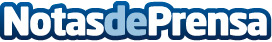 wefox abre un nuevo tech hub europeo que apuesta por la inteligencia artificial para liderar la innovación en el mercado insurtechCon esta nueva apertura la compañía suma ya tres centros tecnológicos estratégicos: Milán, París y Barcelona. Este centro tecnológico dará trabajo a un equipo de 150 expertos en tecnología altamente cualificados. wefox creará y desarrollará innovaciones vanguardistas que continuarán marcando tendencia en el mundo de las insurtechDatos de contacto:Cristina Blanco914 11 58 68Nota de prensa publicada en: https://www.notasdeprensa.es/wefox-abre-un-nuevo-tech-hub-europeo-que_1 Categorias: Inteligencia Artificial y Robótica Emprendedores Logística E-Commerce Seguros Innovación Tecnológica http://www.notasdeprensa.es